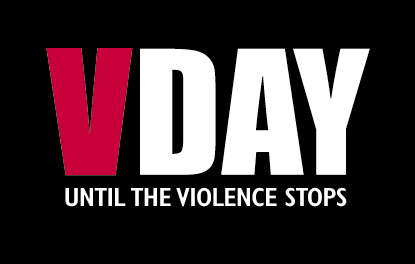 February 2014Sun.Mon.Tue.Wed.Thu.Fri.Sat.12345678Dalia 11amTODO EL ELENCO 7-9pmHanna 9-9:45pmCDA 104 Martha 6pmGriselda 6:45pmBanu 7:30-8:15pmUnion 3509Laura 6pmAzul 6:30pmGraciela 7:15pmNadja 6:30pmCecilia 7pmViridiana 7 :45-8 :15pm Union 2424TODO EL ELENCO 12-3pmUnion 32099101112131415TODO EL ELENCO 7-9pmCDA 104TODO EL ELENCO 7-9pmNo BanuNo Griselda (horas no indicadas)No Viridiana (horas no indicadas)16171819202122232425262728notes